Publicado en Madrid el 24/05/2016 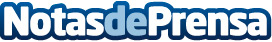 Llega el VII Encuentro Euro-mediterráneo de Mujeres Líderes en la Empresa y en la Política (EMLIEPO) El VII EMLIEPO tendrá lugar el próximo 1 de junio en Madrid y contará con 20 ponentes expertos y expertasDatos de contacto:Smart Media SolutionsDpto. Prensa MDE91 758 48 72Nota de prensa publicada en: https://www.notasdeprensa.es/llega-el-vii-encuentro-euro-mediterraneo-de Categorias: Sociedad Madrid Emprendedores Eventos Solidaridad y cooperación Recursos humanos Otras ciencias http://www.notasdeprensa.es